Test: 24.2.20			Test: 02.03.20			Test: 09.03.20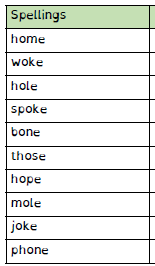 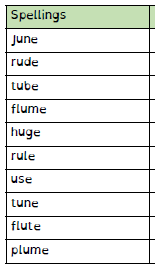 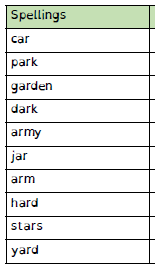 Test: 16.03.20			Test: 23.06.20			Test: 30.3.20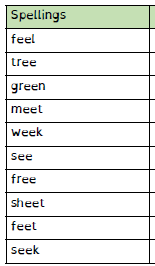 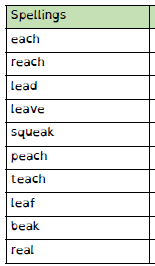 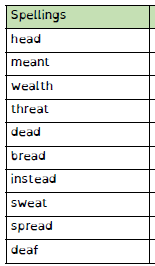 Year 2